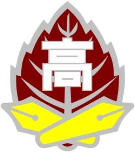 平成30年度　指宿高校 中学生一日体験入学8月2２日(水)           Schedule８：５０～　　受付・弁当の食券購入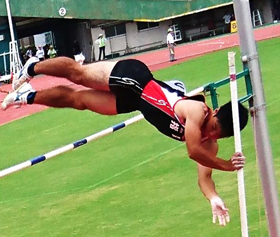 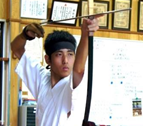 《午前の部》９：１０～　　オープニング生徒会との交流新制服プレゼンテーション施設見学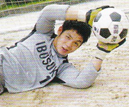 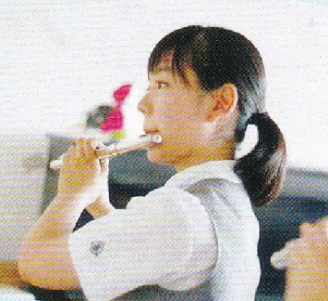 体験授業１２：１０　  （午後参加しない方はここまで。）１２：２０～　　昼食《午後の部》１３：２０～　　部活動見学・体験及び進学相談会【体験授業　講義＆実施教室一覧】【部活動見学　体験場所一覧】（〇：見学のみ◎：体験可能）※申込は指宿高校１日体験希望調査用紙に書き担任の先生へ提出校内〆切は（７／　 ）教科（科目）授業担当者講座名１国　　語島百人一首２世 界 史荻田大航海時代の旅に出よ３数　　学数学科指高アクティブラーニング４物　　理川　口スピーカー&マイクロフォン制作５地　　学　山　本化石のレプリカ作り６生　　物澤　田目の不思議７英　　語比　地洋楽を歌って英語を学ぼう８音　　楽脇ヴァイオリンを弾いてみよう部活動名部活動名１剣道（◎）10サッカー（◎）２陸上競技（◎）11茶道華道（◎）３バスケットボール（◎）12美術（○）４弓道（◎）13物理化学部（◎）５男子バレーボール（◎）14ＩＢＣ（放送）（○）６女子バレーボール（◎）15ＥＳＳ（◎）７バドミントン（◎）16野球（※大会の日程次第）（○）８吹奏楽（◎）17ソフトテニス（◎）９書道（◎）